МИНИСТЕРСТВО НАУКИ И ВЫСШЕГО ОБРАЗОВАНИЯ РОССИЙСКОЙ ФЕДЕРАЦИИФЕДЕРАЛЬНОЕ ГОСУДАРСТВЕННОЕ БЮДЖЕТНОЕ ОБРАЗОВАТЕЛЬНОЕ УЧРЕЖДЕНИЕВЫСШЕГО ОБРАЗОВАНИЯ«НОВОСИБИРСКИЙ ГОСУДАРСТВЕННЫЙ ТЕХНИЧЕСКИЙ УНИВЕРСИТЕТ»Кафедра производственного менеджмента и экономики энергетикиКурсовая работа по дисциплине «Финансовый менеджмент»на тему: «Управление имуществом предприятия»Факультет: ФБГруппа: ЭК71Студент Вечканов РусланПреподаватель:Троянова Е.Н.Дата сдачи:Дата защиты:Новосибирск2020ВВЕДЕНИЕВ настоящее время, в условиях рыночной экономики центральное место в экономической деятельности занимают предприятия.Условия ведения бизнеса в Российской Федерации, сложившиеся на рубеже 2020-х годов, характеризуются высокой степенью неопределённости. В связи с этим важное значение придается полноте и достоверности информации. Поскольку деятельность всех экономических субъектов в нынешних условиях сопровождается составлением различных форм бухгалтерской (финансовой) отчетности, то можно сказать, что одним из источников такой информации и будет являться такая отчетность, в том числе данные одной из форм бухгалтерского баланса.Тема управления имуществом предприятия является актуальной из-за того, что переход к рыночной экономике вызвал серьезные изменения всей финансовой системы и в первую очередь ее основного звена - собственных ресурсов организации. Современные экономические условия поставили хозяйствующие субъекты различных организационно-правовых форм в такие жесткие экономические условия, которые объективно обусловливают проведение ими сбалансированной заинтересованной политики по поддержанию и укреплению имущественного состояния предприятия, его платежеспособности и финансовой устойчивости.При управлении деятельностью любой организации в современных условиях хозяйствования одной из главных целей функционирования является обеспечение выживаемости организации на рынке и улучшение её благосостояния, требующего постоянного увеличения доходности и рентабельности организации при сохранении её ликвидности и платежеспособности. Данное условие достигается посредством управления финансами организации. Состав имущества компании, его размер, и рациональное их использование оказывают особое влияние на итоговые финансовые результаты.Имущество предприятия - это то, чем оно владеет: основной капитал и оборотный капитал, выраженный в денежной форме и отраженный в самостоятельном балансе предприятия. Имущественное состояние предприятия проявляется в платежеспособности предприятия, в способности вовремя удовлетворять платежные требования поставщиков в соответствии с хозяйственными договорами, возвращать кредиты, выплачивать зарплату, вносить платежи в бюджет.Цель исследования  изучении процессов управления имуществом предприятия ПАО «Иркутскэнерго».Для достижения поставленной цели необходимо решить следующие задачи:рассмотреть теоретические аспекты управления имуществом предприятия;выделить методы управления имуществом предприятия;перечислить показатели эффективности управления имуществом организации;рассмотреть организационно-экономическую характеристику предприятия ПАО «Иркутскэнерго».провести анализ управления имуществом исследуемого предприятия;разработать мероприятия для совершенствования процессов управления имуществом предприятия.Объект исследования  деятельность компании ПАО «Иркутскэнерго».Предмет исследования  анализ и управлением имуществом ПАО «Иркутскэнерго».Эмпирическую и информационную базу исследования составили статистические и аналитические материалы Федеральной службы государственной статистики РФ, законодательные акты и иные нормативные документы. Цель и задачи исследования определили общую структуру курсовой работы, она представлена введением, двумя главами, заключением и списком использованных источников.Системный подход позволил последовательно решить поставленные задачи, добиться комплексности исследования и достичь заявленной цели работы.1 Теоретические аспекты управления имуществом предприятия1.1 Понятие и сущность имущества, его классификации.Для осуществления хозяйственной деятельности организация должна иметь определённое имущество либо на правах собственности, либо на правах владения (аренды) [5, с.84]. Имущество предприятия - материальные и нематериальные элементы, используемые предприятием в производственной деятельности [6]. Управление имуществом является одной из важнейших подсистем общей системы управления организацией. Объектами управления в ней выступают имущественные комплексы и имущественные объекты. Этими объектами являются здания, сооружения, машины, оборудование и так далее, а также организационно-правовые отношения между субъектами экономической деятельности по поводу имущества.Повышение экономического, финансового, производственного и инновационного потенциала организации требует гармоничного управления всем имущественным комплексом. Управление имуществом организации тесно связано с другими направлениями менеджмента, особенно с управлением финансами, инвестициями, затратами, техническим и инновационным развитием.Принципы управления имуществом организации включают в себя: принятие управленческих решений, которые главным образом относятся к имуществу; создание подразделения по управлению имуществом; 3) разработка и осуществление инвестиционных проектов, которые предусматривают изменения в имуществе; проведение мероприятий, влияющих на организационную структуру управления; создание центров финансовой ответственности; 6) разработка инновационных проектов по совершенствованию управления имуществом компании [10, с.66]. Управление имуществом – это система, которая представляет собой систему методов разработки и реализации управленческих решений, связанных с формированием, а также эффективным использованием имущественных  объектов в самой деятельности компании.Имущество предприятия — структурно это совокупность материальных, финансовых и нематериальных активов, принадлежащих предприятию и предназначенных для осуществления его деятельности.В состав материальных активов входят земельные участки, здания, сооружения, машины, оборудование, сырье, материалы, полуфабрикаты, готовая продукция.К финансовым активам относятся: кассовая наличность, депозиты в банках, вклады, чеки, расчетные документы в пути, страховые полисы, вложения в государственные или частные ценные бумаги, потребительский кредит, паи и долевые вклады в другие предприятия.Нематериальные активы включают патенты на изобретения, товарные марки и знаки, фирменные наименования, репутацию предприятия, пакеты документов, ноу-хау и иные виды интеллектуальной собственности, авторские права на пользование ресурсами.Часть имущества, срок применения которого более года, представляет собой долгосрочные активы (внеоборотный капитал). Имущество со сроком применения до года относится к краткосрочным активам (оборотному капиталу)Таким образом, структура имущества может выглядеть следующим образом (см. рисунок 1).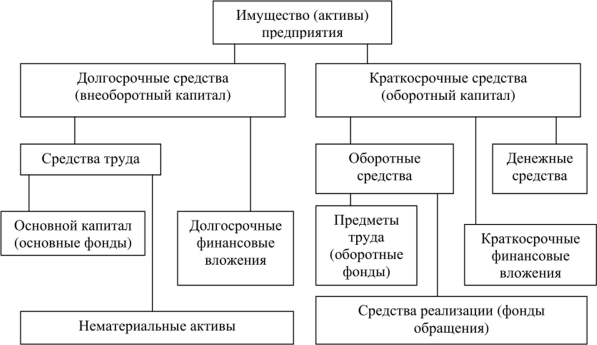 Рисунок 1  Структура имущественного комплекса предприятияВсе имущество, находящееся у компании и отражённое в бухгалтерском балансе, по своему виду подразделяется на оборотные и внеоборотные активы. Имущество организации состоит из производственных и непроизводственных фондов и других ценностей, стоимость которых отражена в бухгалтерском балансе компании как стоимость долгосрочных и текущих активов. В зависимости от источников образования имущество организации делится на собственное и заемное. Собственный капитал включает в себя: уставный капитал, который отражает величину собственных средств компании, отраженных в учредительных документах организации; добавочный капитал;резервный капитал, который создается для того, чтобы возместить убытки, возникающие в процессе хозяйственной деятельности; фонды специального назначения, состоящие из средств, использование которых возможно только для определенных, заранее оговоренных поставленных целей; целевое финансирование, которое состоит из тех средств, которые поступили от других организаций или из государственного бюджета безвозмездно. К заемным средствам относятся: банковские кредиты, которые, в свою очередь, подразделяются на краткосрочные и долгосрочные.кредиторская задолженность, которая представляет собой задолженность организации перед другими организациями или кредиторамизаемные средства, которые включают в себя займы, предоставленные другими организациями под долговые обязательства. обязательства по распределению, включающие в себя задолженность перед работниками организации по заработной плате, а также задолженность по платежам в бюджет. Таким образом, резюмируя данный параграф курсовой работы можем сказать, что правильное и эффективное управление имуществом компании положительно отражается практически на всех её показателях деятельности, это полностью удовлетворяет интересы учредителя в данном случае общества и соответствует интересам компании. Целью деятельности любой организации и управления её имуществом является получение прибыли, а также повышение рыночной стоимости самой компании в долгосрочной перспективе. 1.2 Методы управления имуществом предприятияИмущество организации - материальные и нематериальные элементы, используемые компанией в финансовой деятельности. Имущество любой компании первоначально создается за счет имущества, которое было передано ей учредителями в виде вкладов. Имущество организации увеличивается в процессе экономической деятельности. Также оно может выступать объектом сделок, отчуждаться, закладываться и тому подобное. Обычно имущество компании обособлено (отделено) от имущества её учредителей, участников и работников. Принадлежащим ей имуществом организация отвечает по своим имеющимся долгам. На него могут быть обращены иски хозяйственных партнеров или кредиторов в том случае, если организация не выполняет какие-либо обязательства перед ними. В связи с тем, что каждая организация является самоокупающейся или самофинансируемой системой, обеспечивающей рентабельную работу, особое значение приобретают источники финансирования организации. Для того чтобы классифицировать источники финансирования имущества организации, следует отметить, что классификация источников финансирования в российской практике значительно отличается от зарубежной. В Российской Федерации источники финансирования имушественного комплекса подразделяются на четыре группы: Собственные средства организации; Заёмные средства; Привлеченные средства; Средства государственного бюджета.Графически бухгалтерский баланс представляет собой двухстороннюю таблицу: левая — актив, правая — пассив. В левой части отражаются хозяйственные средства организации по составу и размещению, а в правой — указаны собственные и заемные источники формирования имущества организации. При этом итог актива должен быть равен итогу пассива. Величину итогов актива и пассива баланса принято называть валютой баланса.В актив баланса включены два раздела:раздел I «Внеоборотные активы» содержит данные о нематериальных активах, движимом и недвижимом имуществе; раздел II «Оборотные активы» содержит сведения об активах, которые используются (расходуются) в процессе повседневной хозяйственной деятельности. В пассив баланса включены три раздела: раздел III «Капитал и резервы» отражает информацию о собственном капитале организации, о непокрытых убытках и потерях на конец отчетного периода; раздел IV «Долгосрочные обязательства» указаны все средства, которые получены от юридических и физических лиц, подлежащие со временем возврату; раздел V «Краткосрочные обязательства» содержит информацию о задолженности по полученным краткосрочным кредитам банков и займам и текущей кредиторской задолженности, а также прочих краткосрочных обязательствах.Анализ финансовых показателей деятельности организации – очень важная и неотъемлемая часть развития экономического субъекта с учетом возможных проблем, а также выявления причин отрицательного влияния, требующие устранения. Также анализ, являясь важной частью оценки устойчивости, помогает экономисту определить, работает ли организация эффективно и какие управленческие решения необходимо принять для улучшения или решения проблем с целью устранения негативных факторов.Обязательное условие стабильного и успешного функционирования предприятий, в первую очередь зависит от поставленных целей и приоритетных задач в деятельности данной организации. Приоритетность направлений деятельности предприятий будут определяться в зависимости от специфики конкретного типа организации.Качество финансового состояния представляет собой комплексную характеристику субъекта хозяйствования, свидетельствующую о его состоятельности на текущий момент времени. Можно выделить следующие распространённые направления, такие как: оценка рентабельности, денежных потоков, определение приоритетных направлений для эффективного функционирования организации, контроль ключевых показателей и т.д.). Информационная база анализа финансового состояния представлена на рисунке 2.Рисунок 2 – Информационная база анализа финансового состояния предприятияВсе эти аспекты формируют общую систематическую модель развития деятельности организаций. В современной экономике нет единого подхода к методике оценки и диагностики финансового состояния. Связано, это с тем, что разные экономисты обозначают различные критерии и показатели диагностики финансового состояния: в соответствии с одними критериями оценивается структуры и содержания имущества, а также их влияния на способность субъекта хозяйствования к финансированию собственного бизнеса с меньшим или большим риском привлечения заемного капитала; в соответствии с другими критериями производится оценка способности организации к своевременному расчету по обязательствам; в соответствии с третьими критериями осуществляется определение признаков банкротства. По находящимся в состоянии финансового кризиса организациям производится прогноз изменения их платежеспособности на ближайшую перспективу и отдаленную перспективу.Для описания основных методов, используемых в финансовой аналитике, обратимся к концептуальному аппарату.В переводе с греческого слово «метод» означает «путь к чему-то». То есть метод может быть обозначен - способ достижения цели посредством оптимизации деятельности. Техника, по сравнению с методом, является более конкретной и содержательной. Техника выражает конкретные последовательные действия, основанные на принятом методе. То есть понятие «техника» ближе к термину «технология».Механизм управления финансовым состоянием организации — это система элементов, регулирующих финансовую деятельность компании. В трудах ведущих экономистов таких как Шеремет А.Д, Ковалев В.В., Любушин Н.П., Панков Д.А. широко приведены основные положения, которые относятся к методам анализа финансово-хозяйственной деятельности предприятий. Как отмечают авторы, в настоящее время сложилась следующая классификация, используемые в качестве базовых финансовых методов: горизонтальный; трендовый; сравнительный; вертикальный; факторный и др.Горизонтальный анализ дает возможность определить абсолютные и относительные изменения различных статей отчетности по сравнению с базисным (предыдущим) периодом. Вертикальный или структурный анализ – интерпретирует конечные данные рассматриваемых статей баланса в виде относительных величин. Одним из самых важных показателей предприятия является выручка от реализации продукции.Для общего формирования заключения об эффективности деятельности предприятия, в современной практике используется сравнительный анализ в целях оценки финансовых показателей. При этом, при использовании данного метода, проводится сравнение со сторонними предприятиями, схожие по своему назначению. Для интерпретации количественной оценки финансовых показателей применяется метод финансовых показателей для выявления коррелированности с базовыми показателями. Более того, для получения максимально точного значения результата целесообразно совмещать различные методы оценки с полученным прогнозным показателем.Обеспеченность подразумевает, что хозяйствующий субъект не только не страдает от проблемы нехватки оборотных активов, но и не имеет их чрезмерного количества. Одним из наиболее важных факторов, которые сильно влияют на финансовые результаты предприятия, является выполнение финансового плана по всем показателям, от которых будет зависеть вся деятельность организации в целом.Другими словами, финансовое состояние характеризует в целом финансовую конкурентоспособность организации. Уровень финансового состояния отражается через: структуру заемного и собственного капитала, структуру размещения его между разными видами имущества;  эффективность применения ресурсов организации; платежеспособность, ликвидность, финансовую стабильность субъекта хозяйствования;инвестиционную привлекательность организации и так далее.1.3 Показатели эффективности управления имуществом организацииПоказатели эффективности управления имуществом – один из существенных элементов управленческой деятельности. Учитывая то многообразие задач, которые необходимо ежедневно решать руководителю организации, достаточно непросто выделить время для того, чтобы заняться детальным анализом достигаемого эффекта при управлении имуществом, особенно в случае, если организация включает в себя филиальную сеть или имеет подведомственные структуры.Большинство показателей управления имуществом имеют происхождение в зарубежной практике, предлагает создать отечественную нормативную базу, где должны быть перечислены все используемые в анализе понятия и формулы, которые должны включать соответствующие строки баланса. Соответственно, показатели и формулы должны быть синхронизированы с международными стандартами отчетности. Данный подход, по мнению автора, необходим в условиях расширения числа предприятий, формирующих финансовую отчетность и, в частности – баланс с учетом международных стандартов.Также автор предлагает использовать показатели управления имуществом в анализе финансового состояния с учетом специфики деятельности предприятия. Например, для компаний, которые предоставляют услуги и не имеют на балансе запасов, рассчитать тип финансовой устойчивости – проблематично.Аналогично невозможно получить корректные показатели по одной и той же формуле для торгового и производственного предприятия. Глисин А.Ф. считает устаревшими нормативные значения коэффициентов ликвидности.Например, в составе дебиторской задолженности предприятия может быть задолженность со сроком погашения более одного года. В таком случае, необходимо исключить ее из формулы расчета текущей ликвидности. Учитывать специфику показателей баланса на каждом отдельном предприятии необходимо, так как полученные результаты анализа могут привести к ошибочному мнению о платежеспособности предприятия [3].Еще одной тенденцией использования баланса для анализа финансовой устойчивости является параллельная оценка динамики экономической добавленной стоимости (ЭДС). Если данный показатель в динамике возрастает или остается стабильным, компанию можно считать финансово-устойчивой. Одним из аргументов в пользу исследования динамики ЭДС является то, что предприятия демонстрируют значительное расхождение между балансовой и рыночной стоимостью активов.Необходимо акцентировать внимание на содержании в структуре  баланса неформальных активов и обязательств, который может увеличивать  или уменьшать ценность организации для инвесторов, но при этом искажать  реальные данные анализа финансового состояния. Например, когда в составе кредиторской задолженности состоит сумма задолженности, которая будет зачтена в ближайшее время (планируется возврат товара). Автор настаивает на идентификации таких активов и обязательств и исключении их из формул расчета [2]. Таким образом, основными тенденциями использования показателей управления имуществом для оценки финансового состояния компании является:1. Детализация отдельных статей баланса.2. Трансформация показателей баланса с учетом их экономического смысла.3. Использование инструментов анализа смежных наук.4. Корректировка формул анализа, исходя из специфики деятельности компании. Учитывая вышеприведенные современные методики использования управления имуществом, необходимо выборочно применять их к конкретному предприятию.Выделим основные источники формирования имущественного комплекса.Первоначально, на этапе создания предприятия, его имущество формируется за счёт имущества, переданного ему учредителями в виде вкладов (взносов, паёв). Этот вклад может быть осуществлён учредителями в любой форме: денежной, материальной (здания, земля, оборудование, материалы и др.) и нематериальной (интеллектуальная собственность и другие нематериальные активы). Обычно имущество предприятия обособлено от имущества его учредителей, участников и работников[3].В процессе производственной и хозяйственной деятельности имущество предприятия, как правило, увеличивается, что отражается в показателе балансовой стоимости предприятия.Основными источниками формирования имущества предприятия являются:Денежные и материальные вклады учредителей;Прибыль, полученная от реализации продукции, услуг, других видов хозяйственной деятельности;Прибыль от ценных бумаг;Амортизационные отчисления;Кредиты банков и прочих кредиторов;Капиталовложения и дотации из бюджетов;Имущество, приобретённое у других субъектов хозяйствования, организаций и граждан в установленном законодательством порядке;Другие источники, не противоречащие законодательству.Используя имущество, предприятие выпускает продукцию, оказывает услуги, а также занимается их реализацией в условиях рынка.Кроме того, имущество предприятия может являться объектом сделок, отчуждаться, закладываться и использоваться другим способом.Предприятие отвечает по своим обязательствам принадлежащим ему имуществом, на которое могут быть обращены иски хозяйственных партнёров или кредиторов в случае невыполнения предприятием имущественных обязательств перед ними.В случае признания предприятия несостоятельным (банкротом) его имущество в соответствии с установленными законами процедурами может использоваться для удовлетворения требований кредиторов. Оставшееся после удовлетворения требований кредиторов имущество ликвидируемого предприятия передается его учредителям (участникам), имеющим на это имущество вещные права или обязательственные права в отношении предприятия. По российскому законодательству учредители и участники предприятия имеют обязательственные права в отношении хозяйственных товариществ и обществ, производственных кооперативов. На имущество государственных и муниципальных унитарных предприятий, а также дочерних обществ учредители имеют право собственности или иные вещные права.2 Особенности оценки управления имуществом на примере предприятия2.1 Организационно-экономическая характеристика предприятияВопрос об организации централизованного электроснабжения потребителей возник в Иркутске в начале ХХ века. И уже в 1916 году на заседании городской думы (протокол № 53) были окончательно утверждены «Правила для абонентов городской электрической станции». До 1943 года сбытом электроэнергии и надзором за потребителями в Иркутске занимались работники, состоящие в штате городской электростанции.Специальная служба, «Энергосбыт», была создана в 1943 году. Однако в составе ЦЭС этот отдел оставался недолго. В 1945 году Энергосбыт был включён в состав созданного в Иркутске Энергокомбината. Его деятельность регламентировалась утверждённым в 1948 году Положением, где наряду с традиционными задачами появилась новая: технический надзор за состоянием энергохозяйства блокстанций. Положение определило и структуру Энергосбыта: абонентская служба, фабрично-заводская инспекция («Энергонадзор») и лаборатория по ремонту электросчетчиков.В годы послевоенных пятилеток началась бурная индустриализация Восточной Сибири. Создавались новые предприятия, электрифицировалась железная дорога, возникали новые города и посёлки. В дальнейшем, по мере строительства новых городов, промышленных гигантов цветной и черной металлургии, лесной, целлюлозно – бумажной, деревообрабатывающей, нефтехимической, угольной промышленности, электрификации железнодорожного транспорта, сплошной электрификации сельскохозяйственных районов и внедрения электрообогрева,  Само предприятие, в зависимости от возлагаемых задач, несколько раз меняло свое название. С 1980 г. фирма носила название «Предприятие государственного энергетического надзора и сбыта энергии «Энергонадзор» производственного объединения «Иркутскэнерго». Функции государственного энергетического надзора предприятие совмещало до 1998 гв 1984 г. – Зиминское отделение, которое позже переезжает в Саянск и переименовывается в Саянское отделение;в 1994 г. – Усть-Илимское и Иркутское отделения. Последнее в 2003 г. реорганизуется в Иркутское и Восточное отделения.в 1996 г. предприятие было переименовано в фирму «Энергонадзор» АОЭиЭ «Иркутскэнерго», а в 1998 г., после образования Территориального управления «Иркутскгосэнергонадзор» – в фирму «Энергосбыт» АОЭиЭ «Иркутскэнерго».с 2000 г. фирма «Энергосбыт» являлась филиалом Иркутского открытого акционерного общества энергетики электрификации (ОАО «Иркутскэнерго»).в 2003 г. – Усольское отделение;С 11.04.2007 года ООО "Иркутскэнергосбыт" выделено из фирмы «Энергосбыт» ОАО «Иркутскэнерго», компания в новом качестве начала осуществлять свою деятельность как самостоятельная энергосбытовая структурав 2011 г. – образование Тайшетского, Мамско-Чуйского, Киренского, Нижнеилимского, Усть-Кутского, Слюдянского отделений;в 2013 г. – Шелеховское отделение;в 2014 г. – Иркутское городское отделение (бывш ИГТСК-Иркутская городская теплосбытовая компания-также подразделение Иркутскэнерго)в 2014 г. вместе с Иркутской энергосистемой компания отметила свой 60-ти летний юбилей, в 2019 г. вместе с Иркутской энергосистемой компания отметила свой 65-ти летний юбилей. Одновременно на основании приказа министра электростанций СССР (№ 54 от 5 июля 1954 года) приказом № 1 по «Иркутскэнерго» от 21 октября 1954 года было создано отдельное предприятие по сбыту энергии и контролю за её использованием – «Энергосбыт» с отделением в Ангарске.2.2 Анализ управления имуществом предприятия.Проведем анализ и оценку управления имуществом ПАО «Иркутскэнерго» за 2017-2019 г. на основании данных бухгалтерской отчетности.Анализ динамики статей баланса предприятия за 2017-2019 гг. представлен в таблице 1.Таблица 1 – Анализ динамики статей баланса ПАО «Иркутскэнерго».Таким образом, валюта баланса демонстрировала положительную динамику на протяжении всего периода с 2017 по 2019 год. Проведем вертикальный и горизонтальный анализ баланса.Далее произведем горизонтальный и вертикальный анализ баланса ПАО «Иркутскэнерго»:Анализ структуры баланса за 2017 – 2019 гг. представлен в таблице 2.Таблица  2 – Анализ структуры баланса ПАО «Иркутскэнерго»В процентахПредставим данные о структуре активов ПАО «Иркутскэнерго» на рисунке 3. Соотношение внеоборотных активов и оборотных активов можно назвать оптимальным, так внеоборотные активы в 2017 г. составляют 26,19%, а оборотные 73,81%, в 2019 г. – 23,53% и 76,47% соответственно.Рисунок 3 – Структура активов ПАО «Иркутскэнерго»В составе оборотного капитала ПАО «Иркутскэнерго» преобладает дебиторская задолженность, которая имеет тенденцию к росту - в 2017 г. она составила 34,40%, в 2019 г. – 38,72%.Представим данные о структуре пассивов ПАО «Иркутскэнерго» на рисунке 4.Рисунок 4 – Структура пассивов ПАО «Иркутскэнерго»В 2017 году доля собственного капитала в компании составила 38,84%, в том числе в 2019 г. - – 33,84%. Обязательства компании представлены долгосрочными и краткосрочными кредитами, торговой кредиторской задолженностью.Наличие банковских кредитов в структуре долгового капитала может указывать на зависимость компании от внешних источников финансирования.В структуре краткосрочного заемного капитала доминирует торговая кредиторская задолженность, которая демонстрирует высокие темпы роста. По сравнению с кредитами и займами, которые сократились в 2019 году, это более дешевый источник средств. Это положительный момент для компании, так как ее затраты в связи с обслуживанием кредитов и облигаций падают.Поэтому структура обязательств ПАО «Иркутскэнерго» неудовлетворительна.Оценим финансовые результаты компании за 2017-2019 гг. в табл. 3.Таблица 3 - Оценка финансовых результатов деятельности ПАО «Иркутскэнерго».Выручка от продаж выросла в 2018 г. по сравнению с 2017 г. с 66675 млн. руб. до 81295 млн. руб., а в 2019 г. по сравнению с 2018 г. до 88480 млн. руб.Себестоимость продаж в 2018 г. по сравнению с 2017 г. выросла с 59404 млн. руб., до 75869 млн. руб., а в 2019 г. – до 81364 млн. руб.Опережающий коэффициент роста себестоимости над коэффициентом роста выручки в 2018 году привел к снижению валовой прибыли с 7272 млн. руб. до 5425 млн. руб. В 2019 году наоборот, прирост выручки опережал рост себестоимости, вследствие чего прибыль от продаж возросла в 1,312 раза.В 2018 году по сравнению с 2017 годом все виды прибыли сократились. В 2019 году имел место резкий рост прибыли: от продаж – в 3,569 раза, до налогообложения – в 6,308 раз, чистая – в 5,42 раза.Представим данные о финансовых результатах ПАО «Иркутскэнерго» на рисунке 5.Рисунок 5 – Динамика показателей прибылиЧистая прибыль в 2017 году составляла 3235 млн. руб., в 2018 году значительно сократилась до 386 млн. руб., а в 2019 году чистая прибыль возросла до 2092 млн.  руб. В целом за период 2017 – 2019 гг. эффективность деятельности снизилась.Проведем анализ платежеспособности предприятия ПАО «Иркутскэнерго», представим таблице 4.Таблица 4  Исходные данные для анализ платежеспособности предприятияКоэффициенты ликвидности в целом отражают возможность компании погасить свои текущие обязательства за счет различных источников в оборотных активах – это и лежит в основе классификации коэффициентов. Коэффициент текущей ликвидности отражает способность организации погасить текущие обязательства за счет всех оборотных активов, за исключением НДС и дебиторской задолженности сроком до 12 месяцев.Критические данные коэффициента ликвидности компании ПАО «Иркутскэнерго» соответствуют стандарту. Данный факт свидетельствует о приемлемой платежеспособности компании в 2013 году, однако ее снижение за период может привести к ухудшению ликвидности. Коэффициент абсолютной ликвидности ниже рекомендованных значений, что означает, что компания все еще не в состоянии досрочно погасить свои краткосрочные обязательства на данном этапе. На основе общей оценки платежеспособности и ликвидности компании можно сделать вывод об общей тенденции снижения финансовых показателей ПАО «Иркутскэнерго» за анализируемый период, как следствие ухудшения ликвидности организации.Таким образом, компания по-прежнему в состоянии выполнять свои самые срочные обязательства, но доказанная нехватка ресурсов растет.Проведем оценку и анализ финансовой устойчивости ПАО «Иркутскэнерго».Оценим финансовую устойчивость компании ПАО «Иркутскэнерго».Определим тип финансовой устойчивости компании ПАО «Иркутскэнерго». Для определения типа финансовой устойчивости компании составим таблицу соответствия типам финансовой устойчивости (табл. 5).Таблица 5 – Сводная таблица показателей по типам финансовых ситуаций.Проанализируем отчетность по указанной методике в таблице 6.Таблица 6 – Исходные данные для анализа финансовой устойчивостиОпределение типа финансовой устойчивости ПАО «Иркутскэнерго» представлено в таблице 7.Таблица 7 – Определение типа финансовой устойчивости ПАО «Иркутскэнерго»Определим тип финансовой устойчивости предприятия.За 2017 год:  – абсолютная финансовая устойчивость.За 2018 год:  – нормальная финансовая устойчивость.За 2019 год:  – абсолютная финансовая устойчивость.По итогам 2017г. и 2019г. предприятие находится в состоянии абсолютной ликвидности и может полностью обеспечить запасы. В 2018 году устойчивость нарушалась и была нормальной.Рассмотрим структурные характеристики финансовых ресурсов предприятия ПАО «Иркутскэнерго» в таблице 8.Таблица 8 – Структурные характеристики финансовых ресурсов (пассивов)Коэффициент автономии (коэффициент финансирования) характеризует долю собственного капитала во всем объеме капитала предприятия. Нормальное минимальное коэффициента оценивается на уровне 0,5. На предприятии собственный капитал в 2017 г. занимал около 38,8%, в 2018 г. также около 27,1%, в 2019 году – 33,8% в финансовом капитале предприятия. Это не соответствует нормативу.Уровень перманентного капитала характеризует долю собственного и долгового капитала в общем объеме капитала. На предприятии в общем объеме капитала собственный и долговой капитал в 2017 г. занимал 48,0%, в 2019 г. 45,1%. В динамике уровень перманентного капитала стабилен и это положительный момент, так как стабильна финансовая устойчивость предприятия.Доля краткосрочных обязательств в финансовых ресурсах предприятия возросла за период с 52,0% до 55,8% при рекомендуемом значении 10-20%, следовательно, зависимость предприятия от заемных средств возросла.Доля банковских заимствований в валюте баланса умеренна, однако имеет тенденцию к снижению в 2019 г. по сравнению с 2018 годом с 0,269 до 0,197. В целом анализ структурных характеристик пассивов говорит о достаточной финансовой устойчивости предприятия ПАО «Иркутскэнерго».Проведем анализ структуры расходов предприятия.Проведем анализ соотношения дебиторской и кредиторской задолженности предприятия ПАО «Иркутскэнерго» в таблице 9.Таблица 9 – Анализ соотношения дебиторской и кредиторской задолженностиПредставим полученные данные графически на рисунке 6.Рисунок 6  Соотношение дебиторской и кредиторской задолженностиТакой показатель, как соотношение дебиторской и кредиторской задолженности, показывает, сколько долгов перед рассматриваемой организацией имеется на рубль кредиторской задолженности.Соотношение дебиторской и кредиторской задолженности является признаком финансовой устойчивости компании и эффективности финансового менеджмента. Предполагается, что сумма дебиторской и кредиторской задолженности должна быть сопоставимой, т.е. ее стоимость должна быть приблизительно равна единице.В 2017 году на дебиторскую задолженность приходилось 71,5% торговой кредиторской задолженности, а в 2018 году - 71,5%. - 84,8% в 2019 году - 88,0% в 2019 году. Это свидетельствует о том, что в обороте компании наблюдается недостаток денежных средств, что связано с необходимостью поиска дополнительных источников финансирования.Проведем анализ рентабельности оборачиваемости собственного и заемного капитала.Рассчитаем показатели рентабельности и оборачиваемости собственного и заемного капитала. Результаты расчетов представлены в таблице 10.Таблица 10 – Показатели рентабельности и оборачиваемости собственного и заемного капиталаС каждого рубля собственного капитала получено 56,4 копейки чистой прибыли в 2017 году, высокий уровень рентабельности был нарушен в 2018 году и составил 6,3 копейки на рубль собственного капитала. В 20119 году данный показатель возрос до 31,7, что указывает на восстановление финансовой эффективности деятельности предприятия.Использование заемного капитала не столь эффективно, как собственного, однако тоже характеризуется достаточным уровнем: 14,0% в 2019 году. Его оборачиваемость сократилась с 6,9 оборотов в год до 5,9 оборотов. Замедление оборачиваемости может привести к дополнительному вовлечению средств в оборот.Оборачиваемость же собственного капитала возросла, за год он стал оборачиваться 13,4 раза, подтверждая рост эффективности использования собственного капитала.Проведем оценку и анализ деловой активности.Рассчитаем показатели деловой активности ПАО «Иркутскэнерго».Таблица 11 – Оценка деловой активности ПАО «Иркутскэнерго», обороты/годПредставим динамику показателей деловой активности графически на рисунке 7.Рисунок 7  Показатели деловой активности ПАО «Иркутскэнерго»Основной капитал использовался эффективно, о чем говорит рост показателя оборачиваемости основного капитала. Каждый рубль, вложенный в основные средства, обеспечил 15,91 рублей выручки в 2017 году, в 2018 году показатель возрос до 17,67 руб./руб., а в 2019 году составил 17,91 руб./руб.Оборачиваемость собственного капитала ускорилась с 11,63 оборота в 2017 году до 13,39 оборотов в 2019 году.В целом состояние ПАО «Иркутскэнерго» за период 2017 – 2019 гг. можно считать финансово устойчивым. Деятельность характеризуется высоким уровнем финансовых результатов, показателей ликвидности и деловой активности. С точки зрения финансового состояния компания характеризуется потенциальной инвестиционной привлекательностью.2.3 Совершенствование процессов управления имуществом предприятияПроведя анализ имущества организации и источников его финансирования, можно подвести итоги и сделать выводы.В хозяйственной деятельности вопрос о факторах повышения эффективности деятельности имеет первостепенное значение для оценки внутренних резервов производства и выявления объективных условий и качества работы предприятия.На основании изучения основных тенденций повышения информативного бухгалтерского баланса для анализа финансового состояния, которые были отмечены в параграфе 2.2 можно предложить определенные направления для управления имуществом ПАО «Иркутскэнерго». Показатели баланса являются статическими и определяются на определенный момент времени, в данном случае на последний день отчетного года. Однако для более достоверных результатов, необходимо производить анализ с учетом принятых на предприятии решений в отчетном году, которые влияют на структуру активов и пассивов компании в ближайшее время после отчетной даты. По новому расчету, к предприятию ПАО «Иркутскэнерго» можно отнести типу финансовой устойчивости, как абсолютная финансовая устойчивость. Таким образом, трансформация данных бухгалтерского баланса продемонстрировала иные показатели финансового состояния ПАО «Иркутскэнерго».Данные показатели являются более точными для отражения реального финансового состояния предприятия и в дальнейшем, предприятию рекомендуется тщательно анализировать каждую строку актива и пассива баланса для получения достоверных показателей.Чем больше информации о действующих и потенциальных клиентах имеет компания, тем эффективнее она сможет защитить собственные интересы и удостовериться в получении прибыли от осуществления деятельности. Эффективным мероприятием, которое будет способствовать совершенствованию управления имуществом организации, будет являться также освоение нового регионального рынка для охвата его своими услугами.Это также значительно повысит уровень прибыли организации и её рыночную стоимость.ЗАКЛЮЧЕНИЕИсследования, проведённые в данной курсовой работе , позволили сделать следующие выводы. Подробно изложенные  теоретические основы в области формирования имущества организации и источников его финансирования, характеристики этих источников, организация системного подхода к их управлению позволяют эффективно проводить анализ и оценку финансовоэкономической деятельности компании в рамках выбранной темы. Из теоретических аспектов управления имуществом и источниками финансирования компании мы узнали, что всё имущество, которое находится у организации, а также отражается в его бухгалтерском балансе, является активами, они в свою очередь делятся на оборотные и внеоборотные. Также активы делятся на материальные, нематериальные и финансовые. Имущество компании, в зависимости от источников его образования делится на собственное и заёмное. В системе управления имуществом организации объектами управления выступают имущественные комплексы и имущественные объекты, такие как здания, сооружения, оборудование и так далее, а также организационно-правовые отношения между субъектами хозяйственной деятельности, касающиеся имущества. Управление имуществом представляет собой сбор методов разработки и реализации стратегии принятия управленческих решений, связанных с формированием, а также правильным и эффективным использованием объектов имущества в сферах деятельности компании. ИИсточники финансирования организации подразделяются на собственные, заёмные, привлеченные средства и средства государственного бюджета. Все источники финансирования делятся на внешние и внутренние. Также существует вариант деления источников финансирования на краткосрочные, среднесрочные и долгосрочные финансовые средства. Совершенствование управления имуществом компании требует комплексного подхода. Для экономического результата от использования управления имуществом нужно разработать наиболее эффективные управленческие методы. Совершенствование управления имуществом организации напрямую связано с повышением эффективности использования  основных и оборотных средств. Пути совершенствования управления имуществом компании следующие: рациональная организация производственных запасов; снижение отвлечения оборотных средств в сферу обращения; сведение к минимуму малоценных и быстроизнашивающихся запасов хозяйственных материалов; значительное снижение дебиторской задолженности.Проведя анализ основных финансово-экономических показателей можно сказать, что  в целом состояние ПАО «Иркутскэнерго»  за период 2017 – 2019 гг. можно считать финансово устойчивым. По итогам проведенного анализа ПАО «Иркутскэнерго» находится за период 2017 – 2019 гг.  в состоянии абсолютной ликвидности и может полностью обеспечить запасы. СПИСОК ИСПОЛЬЗУЕМЫХ ИСТОЧНИКОВНалоговый кодекс Российской Федерации. Часть вторая: Федеральный закон от 1 мая 2019 г. № 117-ФЗ  Гиренко, О.А. Диагностика, анализ финансово-хозяйственной деятельности компаний: Учеб. пособие. – Таганрог: Издательство ТРТУ, 2015. – 428 с.Глисин А. Ф. Рыночная оценка активов отечественных кредитных организаций: особенности и методы проведения. // Экономика, статистика и информатика. Вестник УМО. – 2016. – No 6 (2). – С. 273–279.Дадашев, А.З. Налоги и налогообложение в Российской Федерации: учебное пособие/ А.З. Дадашев. - М.: Вузовский учебник, 2017.- 240 с. (ЭБС Знаниум)Иванов, В. В.  Деньги, кредит, банки: учебник и практикум для вузов / В. В. Иванов, Б. И. Соколов; под редакцией В. В. Иванова, Б. И. Соколова. – Москва: Издательство Юрайт, 2020. – 371 с. – (Высшее образование). Ковалев В.В. Финансовый менеджмент в вопросах и ответах: учеб.пособие / Вит. В. Ковалев, В.В. Ковалев. – М.: Проспект, 2018. – 336 с.Коваленко, Н.Я Экономика недвижимости/ Н.Я Коваленко, Г.А. Петранева, А.Н. Родман. – М.: Колос С, 2018. – 240 c.Комаров, С. И. Прогнозирование и планирование использования земельных ресурсов и объектов недвижимости: учебник для вузов / С. И. Комаров, А. А. Рассказова. – Москва: Издательство Юрайт, 2020. – 298 с. – (Высшее образование). Котляров, М. А.  Экономика недвижимости: учебник и практикум для вузов / М. А. Котляров. – 2-е изд., перераб. и доп. – Москва: Издательство Юрайт, 2020. – 238 с. Банк России. Международная инвестиционная позиция Российской Федерации по состоянию на дату. [Электронный ресурс]. – Режим доступа.  https://www.cbr.ru/statistics/macro_itm/svs/ (Дата обращения: 10.04.2021)  Данные международного информационного агентства Thomson Reuters. – Текст: электронный // Thomson Reuters: терминал. - 2020. - [Электронный ресурс]. – Режим доступа: https://www.thomsonreuters.ru/ru  (Дата обращения: 16.04.2021).Информационно-справочная система СПАРК. [Электронный ресурс]. – Режим доступа: http://www.spark-interfax.ru/   (Дата обращения: 08.04.2021)Официальный сайт компании ПАО «Иркутскэнерго» [Электронный ресурс]. – Режим доступа.  https://www.irkutskenergo.ru/qa/about.html  (Дата обращения: 11.04.2021)Федеральная служба государственной статистики: - [Электронный ресурс]. – Режим доступа: https://rosstat.gov.ru/ (Дата обращения: 07.04.2021).Наименование2017 год, тыс. руб.2018 год, тыс. руб.2019 год, тыс. руб.Темп прироста, %Темп прироста, %Наименование2017 год, тыс. руб.2018 год, тыс. руб.2019 год, тыс. руб.2018/20172019/2018I. ВНЕОБОРОТНЫЕ АКТИВЫНематериальные активы228240567313110450,9204,0Основные средства4479540472147751592985,49,3Доходные вложения в материальные ценности353993455833719-2,4-2,4Финансовые вложения6067606760670,00,0Отложенные налоговые активы56235623498390,0786,3Итого по разделу I4526857479178153220545,911,1II. ОБОРОТНЫЕ АКТИВЫЗапасы9254311112551141193620,226,9Налог на добавленную стоимость по приобретенным ценностям482413840682-97,129379,7Дебиторская задолженность59447817975470875801034,29,8Финансовые вложения10805 0 0-100,0Денежные средства и денежные эквиваленты487703258208479325-47,185,6Прочие оборотные активы53825946361255660443318,23,8Итого по разделу II12756138157076221729438623,110,1БАЛАНС ПО АКТИВУ17282995204994032261644018,610,3III. КАПИТАЛ И РЕЗЕРВЫУставный капитал1591591590,00,0Переоценка внеоборотных активов1321273136439213634523,3-0,1Резервный капитал4848480,00,0Нераспределенная прибыль (непокрытый убыток)539050341971846289899-22,149,9Итого по разделу III671198355617837653558-17,137,6IV. ДОЛГОСРОЧНЫЕ ОБЯЗАТЕЛЬСТВАЗаемные средства15881453122384231426896,6-25,9Отложенные налоговые обязательства34903490389320,01015,5Итого по разделу IV15916353125874253520096,4-18,9V. КРАТКОСРОЧНЫЕ ОБЯЗАТЕЛЬСТВАЗаемные средства65977424015202151303264,0-10,4Кредиторская задолженность83196039410226995791013,15,8Оценочные обязательства00500469Итого по разделу V8979377118117461260968231,56,8БАЛАНС ПО ПАССИВУ17282995204994032261644018,610,3Наименование2017 год2018 год2019 годОтклонениеОтклонениеНаименование2017 год2018 год2019 год2018/20172019/2018I. ВНЕОБОРОТНЫЕ АКТИВЫНематериальные активы0,00130,11730,32340,11600,2060Основные средства25,918823,032322,8122-2,8865-0,2201Доходные вложения в материальные ценности0,20480,16860,1491-0,0362-0,0195Финансовые вложения0,03510,02960,0268-0,0055-0,0028Отложенные налоговые активы0,03250,02740,2204-0,00510,1929Итого по разделу I26,192523,375223,5318-2,81730,1566II. ОБОРОТНЫЕ АКТИВЫЗапасы5,35465,42726,24300,07270,8157Налог на добавленную стоимость по приобретенным ценностям0,02790,00070,1799-0,02720,1792Дебиторская задолженность34,396738,905938,72414,5092-0,1818Финансовые вложения0,06250,00000,0000-0,06250,0000Денежные средства и денежные эквиваленты2,82191,25962,1194-1,56230,8598Прочие оборотные активы31,143931,031429,2019-0,1125-1,8295Итого по разделу II73,807576,624876,46822,8173-0,1566БАЛАНС ПО АКТИВУ100,0000100,0000100,0000--III. КАПИТАЛ И РЕЗЕРВЫУставный капитал0,00090,00080,0007-0,0001-0,0001Переоценка внеоборотных активов7,64496,65586,0286-0,9892-0,6272Резервный капитал0,00030,00020,00020,00000,0000Нераспределенная прибыль (непокрытый убыток)31,189620,474727,8112-10,71507,3365Итого по разделу III38,835827,131433,8407-11,70436,7092IV. ДОЛГОСРОЧНЫЕ ОБЯЗАТЕЛЬСТВАЗаемные средства9,189115,231610,23276,0425-4,9989Отложенные налоговые обязательства0,02020,01700,1721-0,00320,1551Итого по разделу IV9,209315,248611,20956,0394-4,0391V. КРАТКОСРОЧНЫЕ ОБЯЗАТЕЛЬСТВАЗаемные средства3,817511,71519,51217,8976-2,2030Кредиторская задолженность48,137545,904944,0295-2,2326-1,8754Оценочные обязательства0,00000,00002,21290,00002,2129Итого по разделу V51,955057,620055,75455,6650-1,8655БАЛАНС ПО ПАССИВУ100,0000100,0000100,0000--Наименование2017 год, тыс. руб.2018 год, тыс. руб.2019 год, тыс. руб.Индекс ростаИндекс ростаНаименование2017 год, тыс. руб.2018 год, тыс. руб.2019 год, тыс. руб.2018/20172019/2018Выручка от продаж6667525681294558884801951,2191,088Себестоимость5940371675869359813635701,2771,072Валовая прибыль7271540542519971166250,7461,312Прибыль от продаж324532640424814429470,1253,569Прибыль до налогообложения364477941539626201420,1146,308Чистая прибыль323529638592420917750,1195,420НаименованиеНормативное значение2017 год2018 год2019 годОтклонениеОтклонениеНаименованиеНормативное значение2017 год2018 год2019 год2018/20172019/2018Коэффициент текущей ликвидности (Оборотные средства/Краткосрочные обязательства)>21,421,331,37-0,090,04Коэффициент критической ликвидности (Оборотные средства – Запасы/Краткосрочные обязательства)>11,321,241,26-0,080,02Коэффициент абсолютной ликвидности (Денежные средства + краткосрочные финансовые вложения/Краткосрочные обязательства)>0,20,060,020,04-0,030,02ПоказателиТипы финансовой ситуацииТипы финансовой ситуацииТипы финансовой ситуацииТипы финансовой ситуацииПоказателиАбсолютная устойчивостьНормальная устойчивостьНеустойчивое положениеКризисная устойчивостьНаименование2017 год, тыс. руб.2018 год, тыс. руб.2019 год, тыс. руб.Темп прироста, %Темп прироста, %Наименование2017 год, тыс. руб.2018 год, тыс. руб.2019 год, тыс. руб.2018/20172019/2018Запасы9254311112551141193620,226,9Внеоборотные активы4526857479178153220545,911,1Капитал и резервы671198355617837653558-17,137,6Долгосрочные обязательства15916353125874253520096,4-18,9Краткосрочные кредиты65977424015202151303264,0-10,4Наименование2017 год, тыс. руб.2018 год, тыс. руб.2019 год, тыс. руб.Отклонение, тыс. руб.Отклонение, тыс. руб.Наименование2017 год, тыс. руб.2018 год, тыс. руб.2019 год, тыс. руб.2018/20172019/2018Наличие собственных оборотных средств21851267700022331504-14151241561502Наличие собственных и долгосрочных средств377676138958764866704119115970828Общая величина основных источников формирования запасов12756138157076221747638629514841768764Обеспеченность запасов собственными источниками1259695-342549919568-16022441262117Обеспеченность запасов собственными и долгосрочными заемными средствами285133027833253454768-68005671443Обеспеченность запасов общими источниками11830707145950711606445027643641469379Показатели2017 год2018 год2019 годИзмененияИзмененияПоказатели2017 год2018 год2019 год2018/20172019/2018Коэффициент автономии0,3880,2710,338-0,1170,067Уровень перманентного капитала0,4800,4240,451-0,0570,027Коэффициент текущей задолженности0,5200,5760,5580,057-0,019Доля банковских заимствований0,1300,2690,1970,139-0,072Показатели2017 год2018 год2019 годИзмененияИзмененияПоказатели2017 год2018 год2019 год2018/20172019/2018Соотношение дебиторской и кредиторской задолженности0,7150,8480,8800,1330,032Показатели2017 год2018 год2019 годИзмененияИзмененияПоказатели2017 год2018 год2019 год2018/20172019/2018Рентабельность собственного капитала, %56,46,331,7-50,225,4Рентабельность заемного капитала, %33,33,014,0-30,311,0Оборачиваемость собственного капитала, обороты 11,613,213,41,60,1Оборачиваемость заемного капитала, обороты6,96,45,9-0,5-0,5Показатели2017 год2018 год2019 годИзмененияИзмененияПоказатели2017 год2018 год2019 год2018/20172019/2018Коэффициент оборачиваемости капитала (Выручка/Валюта баланса)4,324,304,10-0,01-0,20Коэффициент оборачиваемости основного капитала (Выручка/Основные средства)15,9117,6717,911,760,24Коэффициент оборачиваемости текущего капитала (Выручка/Оборотные активы)5,955,715,36-0,24-0,35Коэффициент оборачиваемости собственного капитала (Выручка/Капитал и резервы)11,6313,2513,391,620,14